Комплекс суставной гимнастики для лиц старшего возраста (80-90 лет)Комплекс суставной гимнастики для лиц старшего возраста (80-90 лет)Комплекс суставной гимнастики для лиц старшего возраста (80-90 лет)№ п/пИллюстрацияОписание упражнения1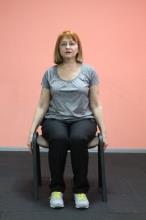 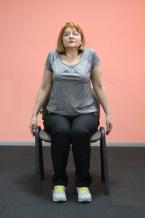 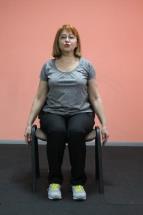             И.П.                         1-2                             3-4И. п. – сидя на стуле.1-2 – поднять плечи вверх (вдох);3-4 – и. п. (выдох).2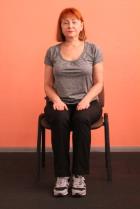 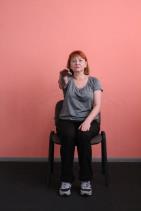 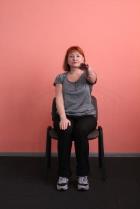          И.П.                            1-2                            5-6И. п. – сидя на стуле, руки на бедрах.1-2 – поднять правую руку вперед;3-4 – и. п.;5-6 – то же, левой;7-8 – и. п.3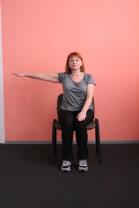 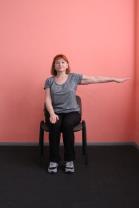          И.П.                            1-2                            5-6И. п. – сидя на стуле, руки на бедрах.1-2 – поднять правую руку в сторону;3-4– и. п.;5-6 – то же, левой;7-8 – и. п.4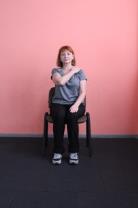 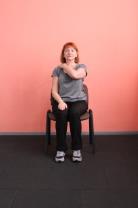          И.П.                            1-2                            5-6И. п. – сидя на стуле, руки на бедрах.1-2 – согнуть правую вперед, кисть на левое плечо;3-4 – и. п.;5-6 – левую согнуть вперед, кисть на правое плечо;7-8 – и. п.5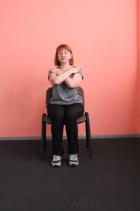 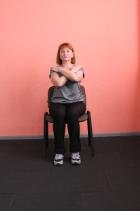          И.П.                            1-2                            5-6И. п. – сидя на стуле, руки на бедрах.1-2 –руки скрестно к плечам, правая сверху;3-4 – и. п.;5-6 – то же, левая сверху;7-8 – и. п.6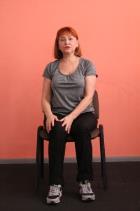 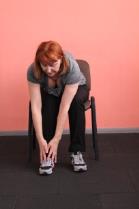           И.П                           1-4                             5-8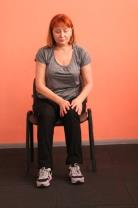 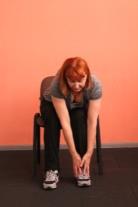         9-12                            13-16                         И.ПИ. п. – сидя на стуле, ноги врозь, руки на бедрах.1-4 – наклон вперед к правой, руки по голени книзу;5-8 – и. п.;9-12 – наклон вперед к левой руки по голени книзу;13-16 – и. п.7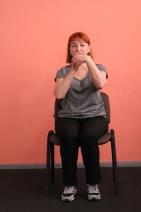 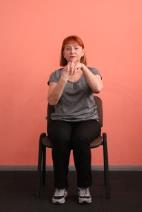 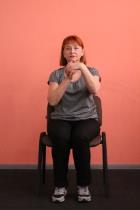           И.П.                            1-4                             5-8И. п. – сидя на стуле, руки перед грудью в замок.1-8 – круговые движения в лучезапястном суставе.8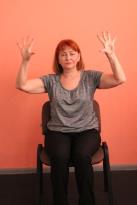 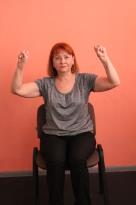           И.П.                            1-2                             3-4И. п. – сидя на стуле, руки согнуты предплечье кверху, ладони вперед, пальцы врозь.1-2 – сжать пальцы в кулак;3-4 – и. п.9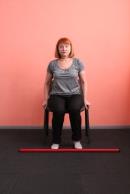 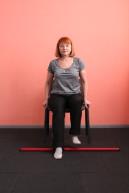 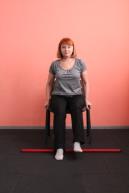          И.П.                        1-2                            3-4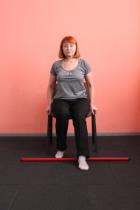 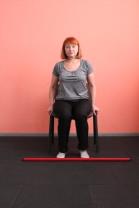           5-6                          7-8И. п. – сидя на стуле, палка на полу перед стопами.Переступание через палку вперед-назад различными способами. 10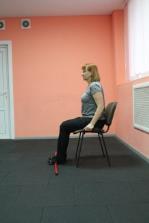 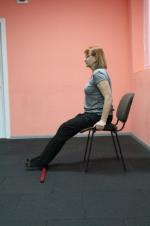 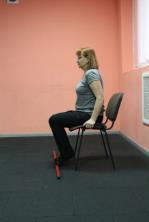             И.П.                           1-4                             5-8И. п. – сидя на стуле, палка на полу, стопы на палке. Прокатывание палки стопами.1-4 – вперед;5-8 – назад.